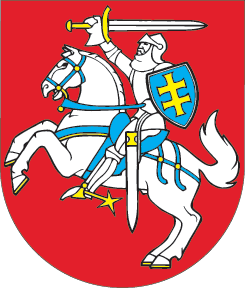 LIETUVOS RESPUBLIKOS SEIMASSTATUTASDĖL LIETUVOS RESPUBLIKOS SEIMO STATUTO NR. I-399 77 STRAIPSNIOPAKEITIMO2014 m. gruodžio 16 d. Nr. XII-1440Vilnius1 straipsnis. 77 straipsnio pakeitimasPakeisti 77 straipsnį ir jį išdėstyti taip:„77 straipsnis. Etikos ir procedūrų komisijos sudarymas 1. Seime sudaroma nuolat veikianti Etikos ir procedūrų komisija. Ši komisija sudaroma laikantis Seimo frakcijų proporcinio atstovavimo principo iš vienuolikos Seimo narių. Seimo daugumai priklausantys Seimo nariai pasiūlo į Etikos ir procedūrų komisiją penkis kandidatus iš Seimo daugumai nepriklausančių Seimo narių. Kitus šešis Seimo narius į Etikos ir procedūrų komisiją pasiūlo Seimo mažumai priklausantys Seimo nariai iš Seimo daugumai priklausančių Seimo narių.2. Iš Etikos ir procedūrų komisijos narių Seimas patvirtina šios komisijos pirmininką ir pirmininko pavaduotoją. Etikos ir procedūrų komisijos pirmininku gali būti tik Seimo mažumai priklausantis Seimo narys, pirmininko pavaduotoju – Seimo daugumos atstovas.3. Etikos ir procedūrų komisijos sprendimai priimami paprasta posėdyje dalyvaujančių komisijos narių balsų dauguma. Jeigu posėdyje dalyvaujančių komisijos narių balsai pasiskirsto po lygiai, lemia komisijos pirmininko balsas.“Seimo Pirmininkė	Loreta Graužinienė